Appuntamenti dicembre 2019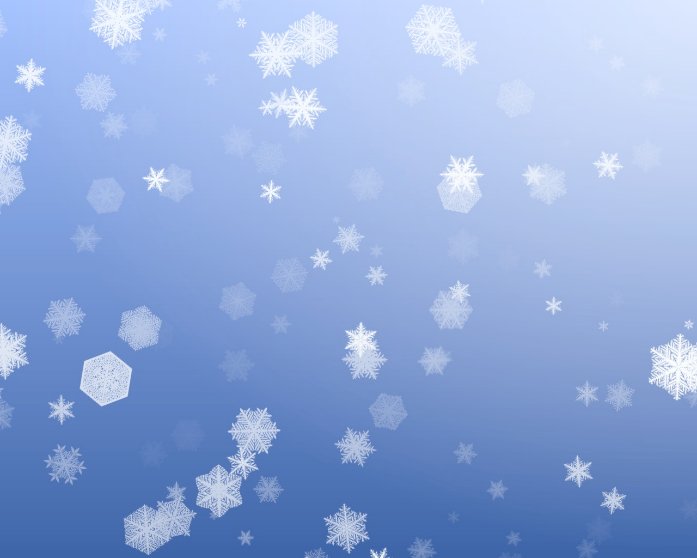                 Domenica 1/12 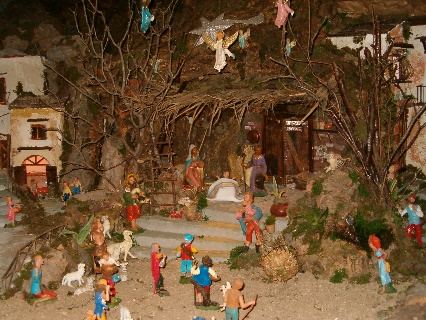    ore 13.15 addobbo del presepe      a cura degli scout di Silea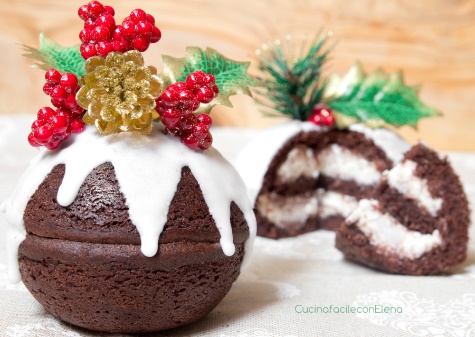                              Venerdì 13/12                                                   Ore 15.30 festa dicembrinaSabato 14/12 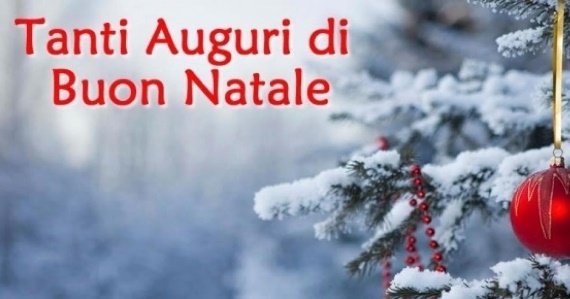 ore 10.00  Festa di Natale in Villa D’Argentoanimeranno gli auguri gli alunni dell’Istituto Comprensivo di Silea Domenica 15/12 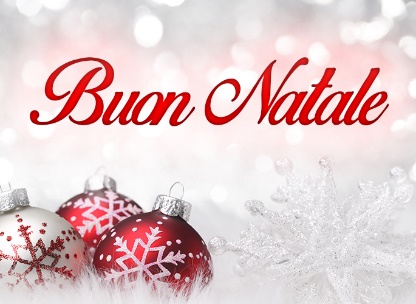 ore 11.00 saluti dai cresimandi di Cendon econsegna biglietto augurale Giovedì 19/12 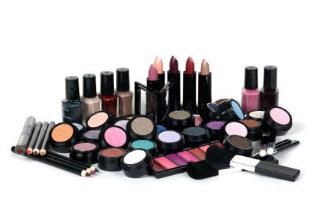 ore 10.00 Progetto trucco presso la sala ortensiaVenerdì 21/12 ore 9.45 – 11     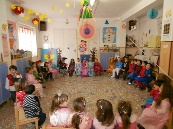 Uscita alla scuola dell’infanzia “Maria Bambina” di SileaSabato 21 dicembre 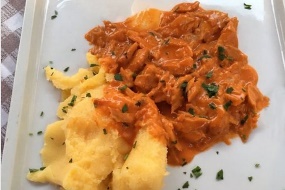 Ore 12.00   Menù speciale Pranzo d’invernoLunedì 23/12 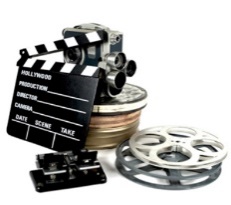 ore 9.30 Cinema Film di NataleOre 16.00 pomeriggio con i nonni 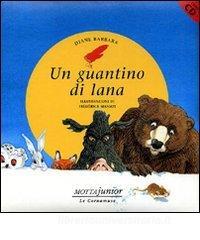 ascoltando le storie di Natale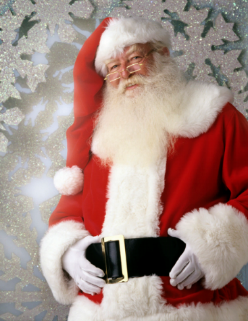 Martedì 24/12 ore 15.30  Arriva Babbo NataleMartedì 31/12 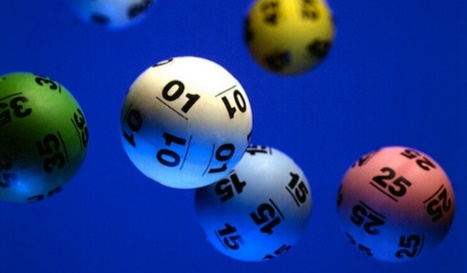 ore 15.30 Lotteria di Capodanno Per informazioni chiedere alle educatrici Anita, Chiara e Rita